Перечень оснащаемых презентационным оборудованием аудиторий в УЛК:Перечень оснащаемых презентационным оборудованием аудиторий в ГУК:Перечень оснащаемых презентационным оборудованием аудиторий в корпусе Э:Перечень оснащаемых презентационным оборудованием аудиторий в корпусе СМ:Варианты комплектов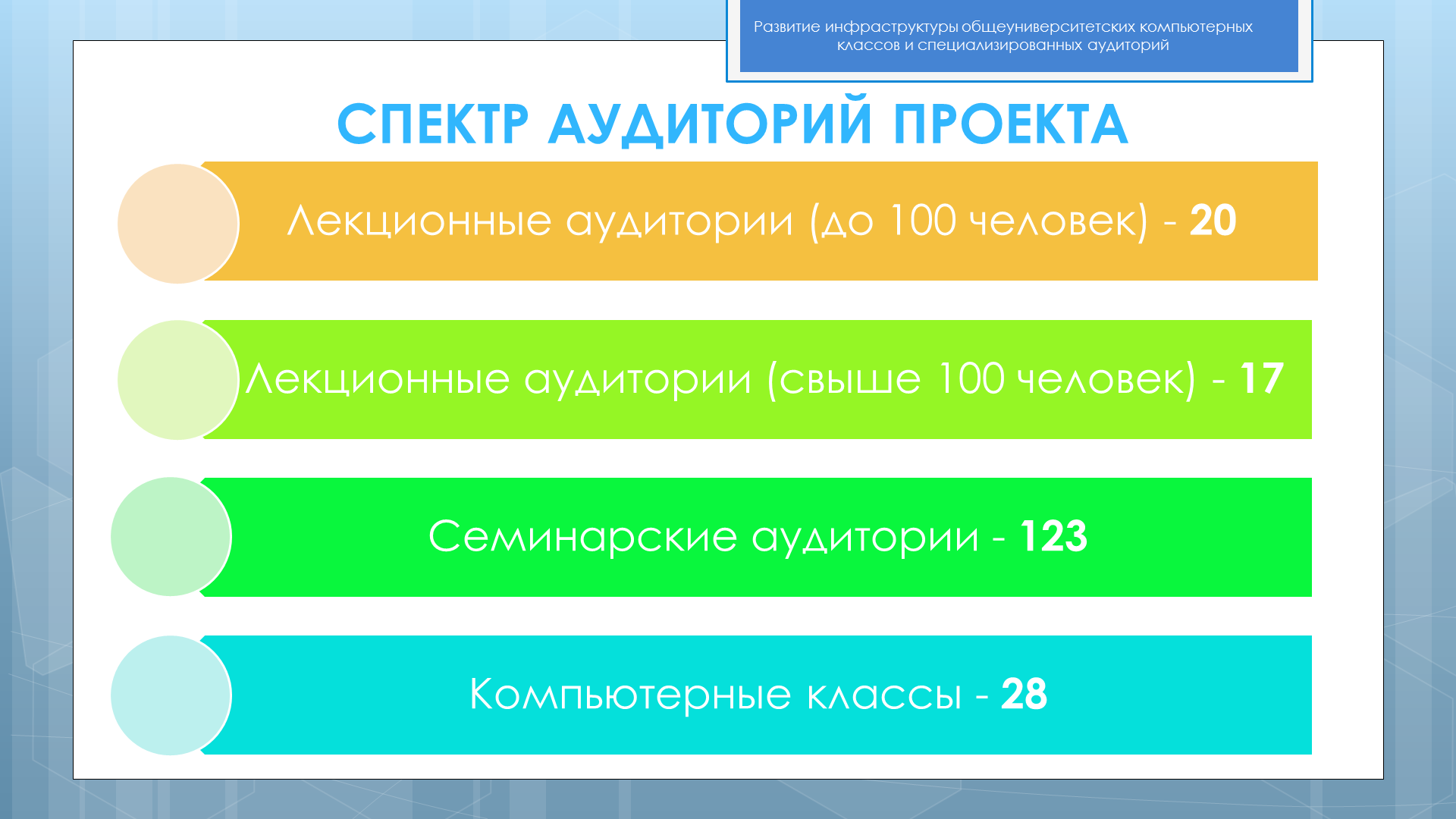 №Ауд.ПлощадьПосадкаКорпусТипЗакрепленаКомплект1212л195150УЛКлекционнаяУУ42216л192,3150УЛКлекционнаяУУ43218л194,4150УЛКлекционнаяУУ44220л195,2150УЛКлекционнаяУУ45222л161,2130УЛКлекционнаяУУ46224л166,8130УЛКлекционнаяУУ47226л8187УЛКлекционнаяУУ48228л79,980УЛКлекционнаяУУ49544л210,9180УЛКлекционнаяУУ410744л206,2180УЛКлекционнаяУУ411708л12675УЛКлекционнаяУУ512944л203,8180УЛКлекционнаяУУ513908л12675УЛКлекционнаяУУ514114л53,854УЛКсеминарскаяУУ215137л68,156УЛКсеминарскаяУУ216145л52,352УЛКсеминарскаяУУ217230л5756УЛКсеминарскаяУУ218255л64,152УЛКсеминарскаяУУ219259л59,730УЛКсеминарскаяУУ220518л42,528УЛКсеминарскаяУУ321520л4228УЛКсеминарскаяУУ322522л41,828УЛКсеминарскаяУУ323523л40,428УЛКсеминарскаяУУ324524л4128УЛКсеминарскаяУУ325525л40,728УЛКсеминарскаяУУ326527л40,328УЛКсеминарскаяУУ327529л40,628УЛКсеминарскаяУУ328530л40,128УЛКсеминарскаяУУ329531л40,428УЛКсеминарскаяУУ330532л42,628УЛКсеминарскаяУУ331533л41,728УЛКсеминарскаяУУ332534л41,828УЛКсеминарскаяУУ333536л41,930УЛКсеминарскаяУУ334613л41,528УЛКсеминарскаяУУ335615л42,128УЛКсеминарскаяУУ336617л41,528УЛКсеминарскаяУУ337618л41,228УЛКсеминарскаяУУ338619л61,742УЛКсеминарскаяУУ339623л40,628УЛКсеминарскаяУУ340631л41,128УЛКсеминарскаяУУ341711л43,928УЛКсеминарскаяУУ342713л42,828УЛКсеминарскаяУУ343718л41,728УЛКсеминарскаяУУ344727л40,928УЛКсеминарскаяУУ345729л41,228УЛКсеминарскаяУУ346731л41,928УЛКсеминарскаяУУ347732л41,428УЛКсеминарскаяУУ348734л41,728УЛКсеминарскаяУУ349736л41,328УЛКсеминарскаяУУ350739л74,256УЛКсеминарскаяУУ351818л41,228УЛКсеминарскаяУУ352820л40,428УЛКсеминарскаяУУ353822л40,528УЛКсеминарскаяУУ354824л40,128УЛКсеминарскаяУУ355829л39,828УЛКсеминарскаяУУ356830л40,528УЛКсеминарскаяУУ357831л40,528УЛКсеминарскаяУУ358832л41,128УЛКсеминарскаяУУ359834л40,928УЛКсеминарскаяУУ360836л41,628УЛКсеминарскаяУУ361839л73,752УЛКсеминарскаяУУ362913л4328УЛКсеминарскаяУУ363915л42,128УЛКсеминарскаяУУ364917л42,128УЛКсеминарскаяУУ365919л41,928УЛКсеминарскаяУУ366921л41,928УЛКсеминарскаяУУ367922л41,928УЛКсеминарскаяУУ368923л42,128УЛКсеминарскаяУУ369935л59,550УЛКсеминарскаяУУ3701013л42,928УЛКсеминарскаяУУ3711015л41,628УЛКсеминарскаяУУ3721017л41,628УЛКсеминарскаяУУ3731018л41,428УЛКсеминарскаяУУ3741019л41,528УЛКсеминарскаяУУ3751020л41,128УЛКсеминарскаяУУ3761021л41,928УЛКсеминарскаяУУ3771022л41,528УЛКсеминарскаяУУ3781023л41,228УЛКсеминарскаяУУ3791030л40,628УЛКсеминарскаяУУ3801032л41,328УЛКсеминарскаяУУ3811035л60,146УЛКсеминарскаяУУ3821108л4315УЛКлекционнаяУУ283035л12025УЛККомпьютер.зал ЛР1 УИ-ВЦ284225л12025УЛККомпьютер.зал ЛР1 УИ-ВЦ285111л12025УЛККомпьютер.зал ЛР1 УИ-ВЦ286113л12025УЛККомпьютер.зал ЛР1 УИ-ВЦ287237л12025УЛККомпьютер.зал ЛР1 УИ-ВЦ288243л12025УЛККомпьютер.зал ЛР1 УИ-ВЦ289141л10625УЛККомпьютер.зал ЛР2 УИ-ВЦ290257л9625УЛККомпьютер.зал ЛР2 УИ-ВЦ291918л5624УЛККомпьютер.зал ЛР2 УИ-ВЦ292253л9625УЛККомпьютер.зал ЛР2 УИ-ВЦ2931120л8624УЛККомпьютер.зал ЛР2 УИ-ВЦ2941106л5312УЛККомпьютер.зал ЛР2 УИ-ВЦ29511476025УЛККомпьютер.зал ЛР3 УИ-ВЦ6Тип комплектаЦена, ориентирСоставКомплект № 1 для семинарских аудиторий (настенное крепление)150000Телевизор 65", проводка, монтаж на стену, моноблок от 21"Комплект № 2 для семинарских аудиторий (на колесах)150000Телевизор 65", проводка, кронштейн на колесах, моноблок от 21"Комплект № 3 для семинарских аудиторий (потолочное крепление)150000Телевизор 65", проводка, монтаж на потолок, моноблок от 21"Комплект № 4 для лекционных (переоснащение)400000трибуна интерактивная, замена проектора, провода hdmi,vga, радиомикрофоныКомплект № 5 для лекционных (с нуля)500000трибуна интерактивная, проектор, большой экран, провода hdmi,vgaКомплект № 6 короткофокусные проекторы100000проектор короткофокусный с максимальным ресурсом лампы + запасная лампа в комлектеКоличество по полю Ауд.КомплектыКомплектыКомплектыКомплектыКомплектыКомплектыКомплектыНазвания строк123456Общий итогУЛК1962103195Компьютер.12113лекционная110314семинарская662681319109,184ГУКлекционнаяУУ42422ю66,884ГУКлекционнаяУУ13424ю66,682ГУКлекционнаяУУ14501ю249,2160ГУКлекционнаяУУ45502ю248,8160ГУКлекционнаяУУ46513ю198,8230ГУКлекционнаяУУ47515ю209,7230ГУКлекционнаяУУ4843294,180ГУКлекционнаяУУ19433109,899ГУКлекционнаяУУ4105027480ГУКлекционнаяУУ11150573,180ГУКлекционнаяУУ11250773,280ГУКлекционнаяУУ11351077,980ГУКлекционнаяУУ114520158,5144ГУКлекционнаяУУ515524162,7160ГУКлекционнаяУУ51652799,580ГУКлекционнаяУУ11753392,499ГУКлекционнаяУУ41822848,130ГУКсеминарскаяУУ11923246,830ГУКсеминарскаяУУ12024052,940ГУКсеминарскаяУУ1213188060ГУКсеминарскаяУУ122306ю64,569ГУКсеминарскаяУУ123329ю46,854ГУКсеминарскаяУУ124333ю37,942ГУКсеминарскаяУУ125413ю45,352ГУКсеминарскаяУУ126417ю47,562ГУКсеминарскаяУУ127418ю44,354ГУКсеминарскаяУУ128419ю67,472ГУКсеминарскаяУУ129421ю45,955ГУКсеминарскаяУУ130423ю38,340ГУКсеминарскаяУУ131425ю38,740ГУКсеминарскаяУУ132427ю49,646ГУКсеминарскаяУУ133429ю46,940ГУКсеминарскаяУУ13438255,650ГУКсеминарскаяУУ13538471,660ГУКсеминарскаяУУ1363864640ГУКсеминарскаяУУ13738839,640ГУКсеминарскаяУУ13839045,640ГУКсеминарскаяУУ1393924740ГУКсеминарскаяУУ14042034,930ГУКсеминарскаяУУ14142241,630ГУКсеминарскаяУУ14242450,240ГУКсеминарскаяУУ14342646,140ГУКсеминарскаяУУ14442840,740ГУКсеминарскаяУУ14543044,240ГУКсеминарскаяУУ14650454,540ГУКсеминарскаяУУ14751447,440ГУКсеминарскаяУУ14852253,640ГУКсеминарскаяУУ1495234848ГУКсеминарскаяУУ150523а23,516ГУКсеминарскаяУУ15152648,230ГУКсеминарскаяУУ15233089,7100ГУКлекционнаяРЛ1533626025ГУККомпьютер.зал ЛР5 УИ-ВЦ2542102815ГУККомпьютер.зал ЛР5 УИ-ВЦ1552123516ГУККомпьютер.зал ЛР5 УИ-ВЦ1565014023ГУККомпьютер.зал ЛР5 УИ-ВЦ6575035220ГУККомпьютер.зал ЛР5 УИ-ВЦ6Тип комплектаЦена, ориентирСоставКомплект № 1 для семинарских аудиторий (настенное крепление)150000Телевизор 65", проводка, монтаж на стену, моноблок от 21"Комплект № 2 для семинарских аудиторий (на колесах)150000Телевизор 65", проводка, кронштейн на колесах, моноблок от 21"Комплект № 3 для семинарских аудиторий (потолочное крепление)150000Телевизор 65", проводка, монтаж на потолок, моноблок от 21"Комплект № 4 для лекционных (переоснащение)400000трибуна интерактивная, замена проектора, провода hdmi,vga, радиомикрофоныКомплект № 5 для лекционных (с нуля)500000трибуна интерактивная, проектор, большой экран, провода hdmi,vgaКомплект № 6 короткофокусные проекторы100000проектор короткофокусный с максимальным ресурсом лампы + запасная лампа в комлектеКоличество по полю Ауд.КомплектыКомплектыКомплектыКомплектыКомплектыКомплектыКомплектыНазвания строк123456Общий итогГУК45172258Компьютер.2125лекционная97219семинарская34341517э103,380ЭлекционнаяУУ52525э105120ЭлекционнаяУУ53311э47,950ЭсеминарскаяУУ14315э30,532ЭсеминарскаяУУ15321э33,333ЭсеминарскаяУУ16323э53,350ЭсеминарскаяУУ17345э31,930ЭсеминарскаяУУ18347э3434ЭсеминарскаяУУ19411э31,930ЭсеминарскаяУУ110413э51,960ЭсеминарскаяУУ111415э51,354ЭсеминарскаяУУ112529э3432ЭсеминарскаяУУ113306/1э4525ЭКомпьютер.зал ЛР3 УИ-ВЦ614306/2э4525ЭКомпьютер.зал ЛР3 УИ-ВЦ615306/3э4525ЭКомпьютер.зал ЛР3 УИ-ВЦ616404э6025ЭКомпьютер.зал С ЛР3 УИ-ВЦ117404э6025ЭКомпьютер.зал А ЛР3 УИ-ВЦ1Тип комплектаЦена, ориентирСоставКомплект № 1 для семинарских аудиторий (настенное крепление)150000Телевизор 65", проводка, монтаж на стену, моноблок от 21"Комплект № 2 для семинарских аудиторий (на колесах)150000Телевизор 65", проводка, кронштейн на колесах, моноблок от 21"Комплект № 3 для семинарских аудиторий (потолочное крепление)150000Телевизор 65", проводка, монтаж на потолок, моноблок от 21"Комплект № 4 для лекционных (переоснащение)400000трибуна интерактивная, замена проектора, провода hdmi,vga, радиомикрофоныКомплект № 5 для лекционных (с нуля)500000трибуна интерактивная, проектор, большой экран, провода hdmi,vgaКомплект № 6 короткофокусные проекторы100000проектор короткофокусный с максимальным ресурсом лампы + запасная лампа в комлектеКоличество по полю Ауд.КомплектыНазвания строк123456Общий итогЭ122317Компьютер.235лекционная22семинарская10101103м138,4123СМлекционнаяУУ52405м9388СМлекционнаяУУ53404м6750СМсеминарскаяУУ14504м68,250СМсеминарскаяУУ15505м76,452СМсеминарскаяУУ16507м4928СМсеминарскаяУУ17509м71,446СМсеминарскаяУУ18513м49,432СМсеминарскаяУУ19609м48,930СМсеминарскаяУУ110610м35,124СМсеминарскаяУУ111611м49,940СМсеминарскаяУУ112612м5836СМсеминарскаяУУ113615м99,774СМсеминарскаяУУ514115м4825СМКомпьютер.зал ЛР4 УИ-ВЦ115117м4825СМКомпьютер.зал ЛР4 УИ-ВЦ116215м4825СМКомпьютер.зал ЛР4 УИ-ВЦ117401м4825СМКомпьютер.зал ЛР4 УИ-ВЦ318315м4815СМКомпьютер.зал ЛР4 УИ-ВЦ1Тип комплектаЦена, ориентирСоставКомплект № 1 для семинарских аудиторий (настенное крепление)150000Телевизор 65", проводка, монтаж на стену, моноблок от 21"Комплект № 2 для семинарских аудиторий (на колесах)150000Телевизор 65", проводка, кронштейн на колесах, моноблок от 21"Комплект № 3 для семинарских аудиторий (потолочное крепление)150000Телевизор 65", проводка, монтаж на потолок, моноблок от 21"Комплект № 4 для лекционных (переоснащение)400000трибуна интерактивная, замена проектора, провода hdmi,vga, радиомикрофоныКомплект № 5 для лекционных (с нуля)500000трибуна интерактивная, проектор, большой экран, провода hdmi,vgaКомплект № 6 короткофокусные проекторы100000проектор короткофокусный с максимальным ресурсом лампы + запасная лампа в комлектеКоличество по полю Ауд.КомплектыКомплектыКомплектыКомплектыКомплектыКомплектыКомплектыНазвания строк123456Общий итогОбщий итогСМ14131818Компьютер.4155лекционная222семинарская1011111Количество по полю Ауд.Названия столбцовНазвания столбцовНазвания столбцовНазвания строк123456Общий итогГУК45172258Компьютер.2125лекционная97219семинарская3434СМ141318Компьютер.415лекционная22семинарская10111УЛК1962103195Компьютер.12113лекционная110314семинарская66268Э122317Компьютер.235лекционная22семинарская1010Общий итог71206317106188